«В лесу»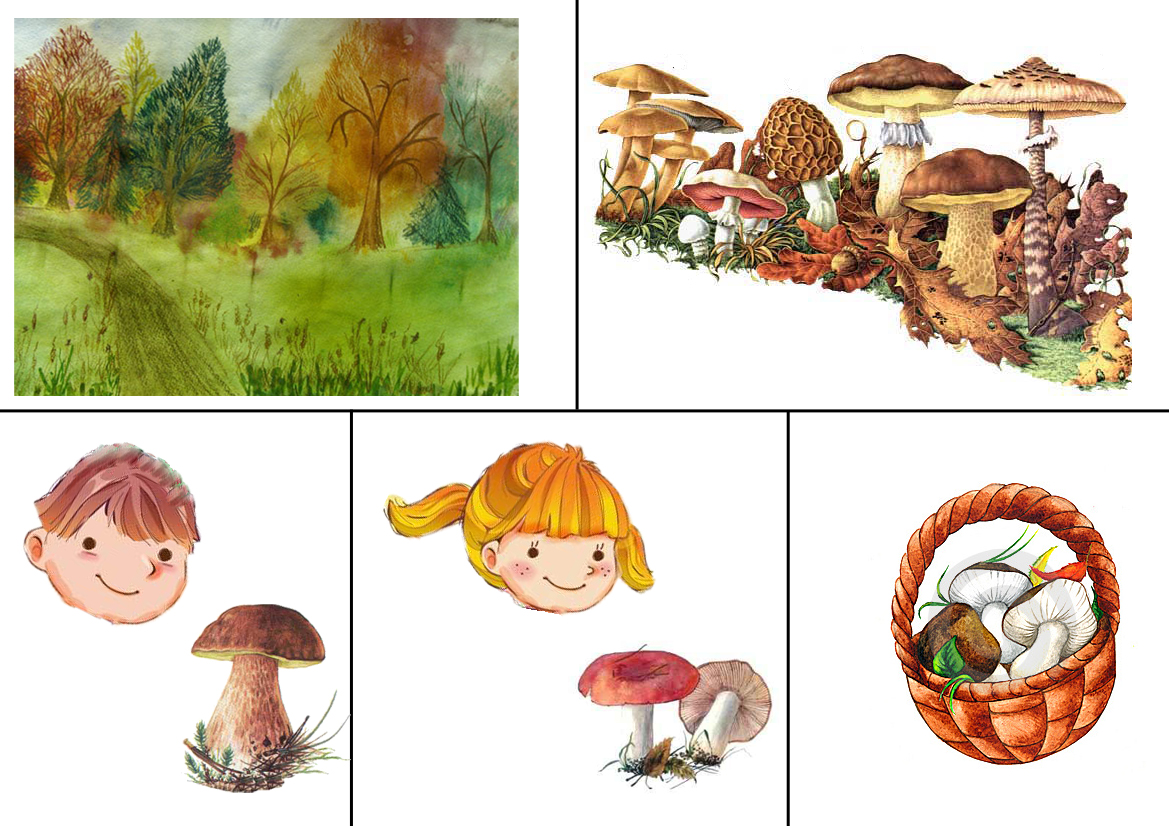 «В лесу»	Дети пошли в лес. В лесу много грибов. Саша под ёлкой нашёл боровик. Лиза увидела сыроежки. Ребята принесли домой полную корзину грибов.Вопросы:Куда пошли дети?Чего много в лесу?Где Саша нашёл боровик?Кто увидел сыроежки?Что принесли ребята домой?«Учимся задавать вопросы»Вот предложение: На пригорке вырос красный мухомор.Начни вопрос к этому предложению со слова «Где». Вот предложение: Рано утром мы пошли в лес.Начни вопрос к этому предложению со слова «Когда».«Где берёзки да дубы…»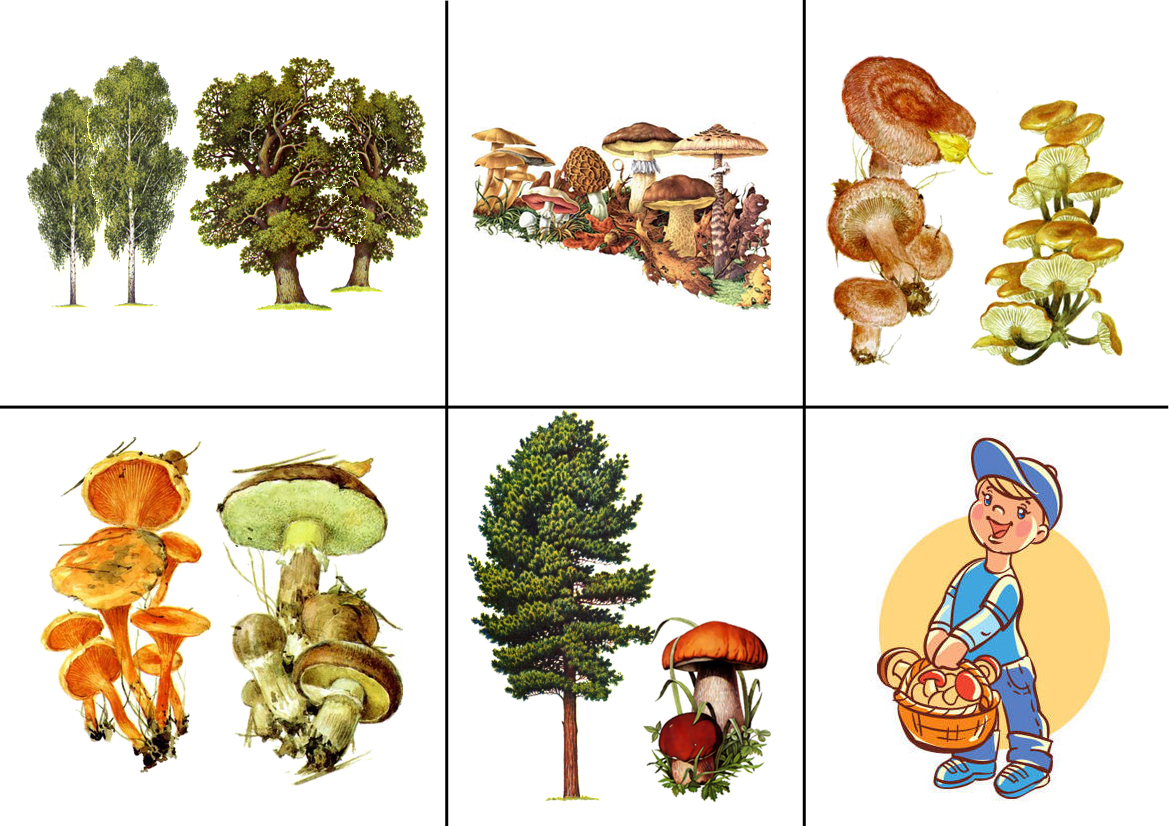 Где берёзки да дубы,Летом выросли грибы.Тут – волнушки и опята,Там – лисички и маслята.Под сосной – боровики.Так им рады грибники!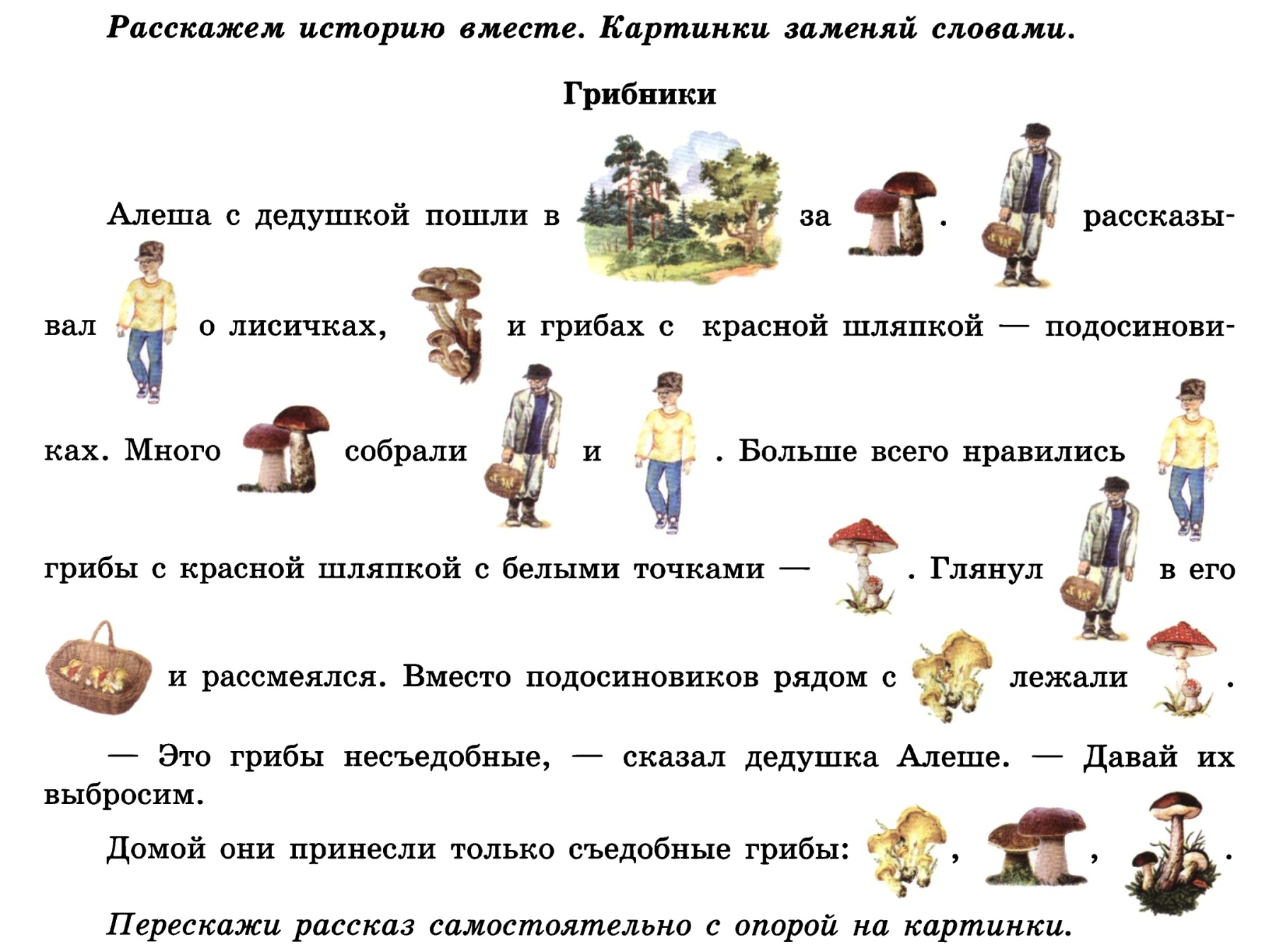 